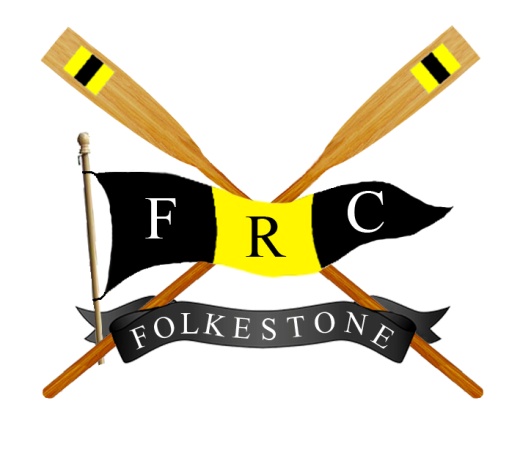 Folkestone Rowing Club COVID 19 Risk AssessmentPrepared By Peter Satchell				Prepared 17 July 2020				Reviewed 27 July 2020											Review if Government Guidelines											ChangeWhat are the hazards?Who might be harmed and how?What are we already doing to control the riskWhat further actions are required to control the risksWho will do thisWhen is it required by?Done?COVID 19Staff by contact with the virusStaff have an awareness of the risk through normal mediaStaff meeting held to remind them of the risk and to seek input to Risk AssessmentPPE has been offered to staff.Staff briefed to wash hands on arrival and at frequent (<30min) intervals.Brief staff not to attend work if feeling unwell.Limit normal staff numbers to only one behind the bar. *Install screens around bar area.Provide hand saniters at highly frequented areas.Provide staff training on new methods and aim to shadow staff for first shift.Brief staff that some Members may react adversely to the new restriction, especially due to alcohol. Remind them to deal with any instances politely but firmly, and seek support from others eg Committee members or more sympathetic members as required.Provide PPE as requested.Prevent Member access to the long frontage of the bar to allow for a glass return route.Reduce the range of “snacks” stocked to reduce handling.PS/SR/TD/MV26/07/20If text is Green, it is doneCOVID 19Members of the public and Club Members  by contact with the virusRestricting attendance to Club Members and limited guests onlyInstall new and more obvious “Members Only” signage.Install hand sanitisers at entry points and high usage area such as toilets.Install social distancing signage.Mark Buy/Collect areas at the bar.Arrange furniture to attain appropriate social distancing.Prevent gathering at “bottlenecks”.Mark a preferred entry and exit route if busy.Mark a preferred stair route to mezzanine.Implement a new cleaning regime.Request Members not to move tables and to limit groups in accordance with Government Guidelines.Request that payment be by contactless card only.Stop the practice of “Cash Back”.Control number and distancing by having a “seating only” policy.Provide table cleaning facilities and ask Members to clean their table areas and chairs on arrival.Provide a “signing in book” and advise Members to give their names and phone  numbers and those of their guests. We will follow Track and Trace protocol if informed that a person visiting has is diagnosed with Covid. This will result in us closing for at least 72 hrs.Request that Members return their glasses to the specified areaPrevent use of the gaming m/c and remove from premisesRemove the Pool table.Agree a separate RA to allow snooker to restart.*At busier times eg Sunday afternoons, provide extra staff to assist with Member “management”.Keep music levels to background. Agree and sign a Ladies’ toilet entry/exit route.Prop open doors if possible to aid ventilation eg Gents and front door.Write to Members informing them of the new arrangements and restrictions.Staff briefed to clean key areas eg door handles at least once per hour.Advise Members to keep dogs on leads at their tableAdvise Members to supervise any children to minimise them “wandering”Make arrangements to only serve Coffee in disposable cups.Preventing use of the gym and ergo areas until separate RA agreedPS/SRWhen requiredAwaiting contractorAs requiredFront Door is weather dependentAs requiredCOVID 19Beer delivery teamsThe beer delivery area is locked off from the other Club cellar area.The team have their own access key.No interaction with other people is required.They wear gloves as normal routine which reduces contact with Club hardware.Put Empty barrels outside cellar..Clean cellar.Place social distancing signs in cellar.Sanitiser availablePut empty barrels out 72 hrs in advanceCROngoingCOVID 19Other Contactors eg ASHE ALARMS.Stocktaker.Coffee m/c engineer.Beer gas deliverymanGlass washer engineerSnooker table service teamHeineken support teamThey will have their own standing Risk AssessmentsThey will be briefed on our measures on first attending and each subsequent visitTCAs requiredUnspecified risk from effects of 4 months closureStaff and MembersMaintaining beer pipes cleanRunning DishwasherOut of date stock removedDeep Clean of premises.Follow Heineken “Start Up” Checklist for pipes, glass washer and fridgesLine Cellar outside wall Run all water taps for 5 minsTDTDPS